TRƯỜNG THCS VIỆT HƯNGNăm học 2023-2024ĐỀ CƯƠNG ÔN TẬP GIỮA HỌC KÌ IMôn Công nghệ 8A. NỘI DUNG ÔN TẬP- Một số tiêu chuẩn trình bày bản vẽ kĩ thuật- Hình chiếu vuông góc- Bản vẽ chi tiếtB. DẠNG BÀI I. Trắc nghiệmCâu 1: Có mấy khổ giấy chính?A. 2                           B. 3                           C. 4                                D. 5Câu 2: Đâu là tỉ lệ thu nhỏ trong các tỉ lệ sau?A. 1 : 2                        B. 5 : 1                    C. 1 : 1                      D. 5 : 2Câu 3: Cách ghi kích thước nào sau đây là đúng?A.         B.                          C.                D. 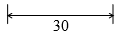 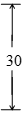 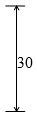 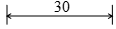 Câu 4: Tên các khổ giấy chính là:A. A0, A1, A2                 B. A0, A1, A2, A3           C. A3, A1, A2, A4              D. A0, A1, A2, A3, A4Câu 5: Phát biểu nào sau đây sai?A. Nét liền mảnh biểu diễn đường going                    B. Nét liền đậm biểu diễn đường bao thấyC. Nét gạch dài chấm mảnh biểu diễn đường tâm       D. Nét liền đậm biểu diễn đường trục đối xứngCâu 6: Để vẽ cạnh khuất, đường bao khuất, cần dùng loại nét vẽ nào?A. Nét liền đậm               B. Nét liền mảnh         C. Nét đứt mảnh            D. Nét gạch dài - chấm - mảnhCâu 7: Khổ giấy A4 có kích thước tính theo mm là:A. 420 × 210          B. 279 × 297            C. 420 × 297                  D. 297 × 210Câu 8: Đâu là kích thước của khổ giấy A1?A. 1189 x 841       B. 841 x 594            C. 420 x 297                   D. 297 x 210Câu 9: Bản vẽ kĩ thuật là:A. các thông tin kĩ thuật được trình bày dưới dạng đồ họa theo một quy tắc thống nhấtB. các thông tin kĩ thuật được trình bày dưới dạng văn bản theo một quy tắc thống nhấtC. các thông tin kĩ thuật được trình bày dưới dạng đồ họaD. các thông tin kĩ thuật được trình bày dưới dạng văn bảnCâu 10: Kích thước trên bản vẽ kĩ thuật có đơn vị:A. mm                         B. dm                      C. cm                        D. Tùy từng bản vẽCâu 11: Phát biểu nào sau đây về đường kích thước là đúng?A. Đường kích thước thẳng đứng, con số kích thước ghi bên phảiB. Đường kích thước nằm ngang, con số kích thước ghi bên trênC. Đường kích thước nằm nghiêng, con số kích thước ghi bên dướiD. Ghi kí hiệu R trước con số chỉ kích thước đường kính đường trònCâu 12: Mặt phẳng thẳng đứng ở chính diện gọi là:A. Mặt phẳng hình chiếu đứng             B. Mặt phẳng hình chiếu bằngC. Mặt phẳng hình chiếu cạnh              D. Mặt phẳng hình chiếuCâu 13: Vị trí các hình chiếu trên bản vẽ được biểu diễn là:A. Hình chiếu bằng ở dưới hình chiếu đứng, hình chiếu cạnh ở bên phải hình chiếu đứng                 B. Hình chiếu bằng ở trên hình chiếu đứng, hình chiếu cạnh ở bên trái hình chiếu đứngC. Hình chiếu cạnh ở bên phải hình chiếu đứng, hình chiếu bằng ở bên trái hình chiếu đứngD. Hình chiếu đứng ở dưới hình chiếu bằng, hình chiếu cạnh ở bên phải hình chiếu bằng Câu 14: Khối tròn xoay được biểu diễn bởi bao nhiêu hình chiếu?A. 1                                   B. 2                                C. 3                         D. 4Câu 15: Để nhận được hình chiếu cạnh, cần chiếu vuông góc vật thể theo hướng chiếu nào?A. từ trước ra sau             B. từ trên xuống dưới     C. từ trái sang phải                     D. từ phải sang tráiCâu 16: Khối đa diện được biểu diễn bởi bao nhiêu hình chiếu?A. 1                          B. 2                              C. 3                                     D. 4Câu 17: Điểm A của vật thể có hình chiếu là điểm A’ trên mặt phẳng. Vậy A A’ gọi là:A. Đường thẳng chiếu                        B. Tia chiếu               C. Đường chiếu                    D. Đoạn chiếuCâu 18: Để nhận được hình chiếu đứng, cần chiếu vuông góc vật thể theo hướng chiếu nào?A. từ trước ra sau                   B. từ trên xuống dưới          C. từ trái sang phải             D. từ phải sang tráiCâu 19: Hình chiếu đứng của hình hộp chữ nhật có hình dạng:A. Hình vuông                       B. Hình lăng trụ                C. Hình tam giác               D. Hình chữ nhật       Câu 20: Phép chiếu vuông góc là phép chiếu có các tia chiếu:A. Song song với mặt phẳng cắt              B. Song song với nhauC. Cùng đi qua một điểm                         D. Song song với nhau và vuông góc với mặt phẳng chiếu        Câu 21: Hình chiếu bằng của hình lăng trụ tam giác đều là hình gì?A. Hình tam giác đều               B. Hình tam giác cân      C. Hình chữ nhật              D. Hình vuôngCâu 22: Khi đọc bản vẽ chi tiết, phải đọc nội dung gì trước?A. Hình biểu diễn              B. Kích thước                C. Yêu cầu kĩ thuật            D. Khung tên  Câu 23: Bản vẽ chi tiết thuộcA. Bản vẽ cơ khí               B. Bản vẽ xây dựng       C. Bản vẽ lắp                     D. Bản vẽ nhàCâu 24: Phần nào trong bản vẽ thể hiện đầy đủ hình dạng của chi tiết?A. Khung tên           B. Hình biểu diễn                C. Kích thước                       D. Yêu cầu kĩ thuậtCâu 25: Phần kích thước trong bản vẽ chi tiết dùng để làm gì?A. Dùng để chế tạo chi tiết máy                               B. Dùng để kiểm tra chi tiết máyC. Dùng để chế tạo và kiểm tra chi tiết máy            D. Đáp án khácCâu 26: Hình biểu diễn của bản vẽ chi tiết gồm: A. Hình chiếu                            B. Hình chiếu đứng, hình chiếu bằng và hình chiếu cạnhC. Hình cắt                                D. Hình chiếu và hình cắt, ... tùy thuộc vào từng bản vẽII. Tự luậnCâu 27: Nêu trình tự đọc một bản vẽ chi tiết.Câu 28: Nêu đặc điểm hình chiếu của các khối hình học: hình hộp chữ nhật, hình lăng trụ đều, hình chóp đều, hình trụ, hình nón và hình cầu.Câu 29: Vẽ 3 hình chiếu vuông góc 	của vật thể 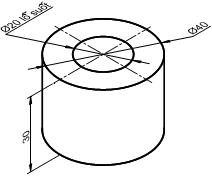        BGH Duyệt                                Tổ, nhóm chuyên môn                           Người lập                                                                                                                        Vũ Thùy Dương